FORMULARZ REKOMENDACJI W PROGRAMIE„POLEĆ ZNAJOMEMU STUDIA PODYPLOMOWE W SAN”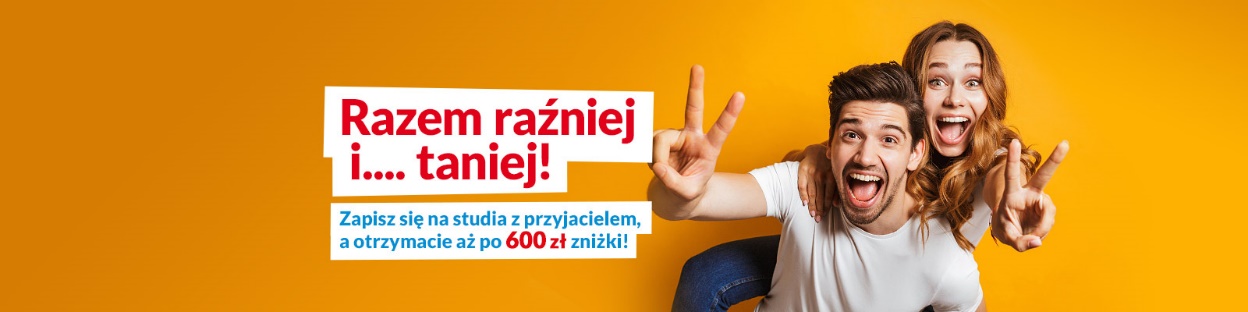 600 ZŁ MNIEJ ZA STUDIA PODYPLOMOWE 
DLA CIEBIE I DLA TWOJEGO ZNAJOMEGO LUB RODZINYImię i nazwisko osoby zgłaszającej siebie i swojego znajomego na studia podyplomoweKierunek studiów podyplomowych wybrany przez osobę zgłaszającąImię i nazwisko Twojego znajomego – drugiego kandydata na studia podyplomoweKierunek studiów podyplomowych wybrany przez Twojego znajomego Nr tel. do osoby zgłaszającej siebie i swojego znajomego na studia podyplomoweE-mail do osoby zgłaszającej siebie i swojego znajomego na studia podyplomoweE-mail do Twojego znajomego – drugiego kandydata na studia podyplomoweNr tel. do Twojego znajomego – drugiego kandydata na studia podyplomoweData wysłania formularza